Dětský den u koní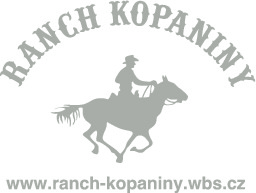 Kde?  Ranč Kopaniny u KulířovaKdy?  Neděle 17. 6. 2018 od 14:00 hodinProgram: 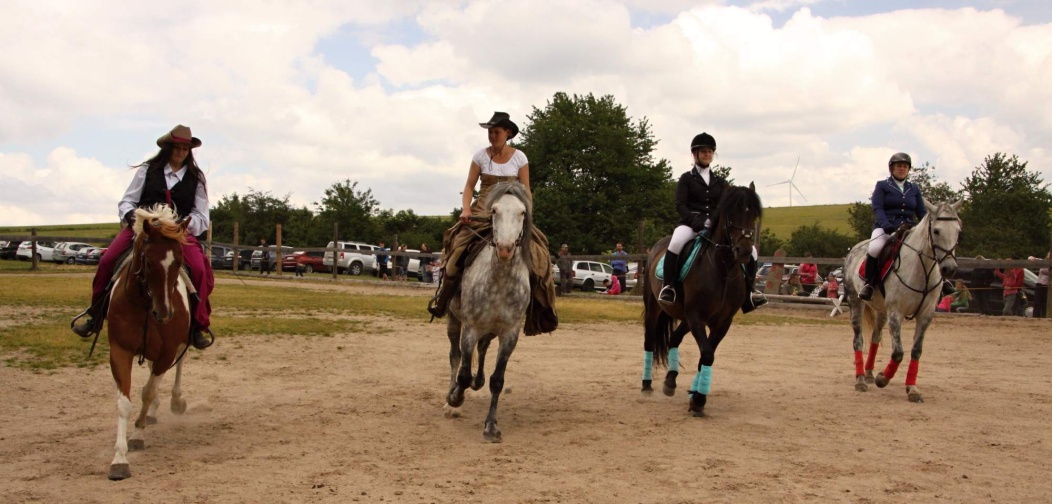 TrampolínaSoutěže pro děti Cukrová vataMalování na obličejVodění dětí na koních16:00 Představení na koních - ukázka ježdění Občerstvení po celé odpoledne zajištěno – pivo, limonáda, párky, sladkosti.Všichni jste srdečně zváni a těšíme se na vás!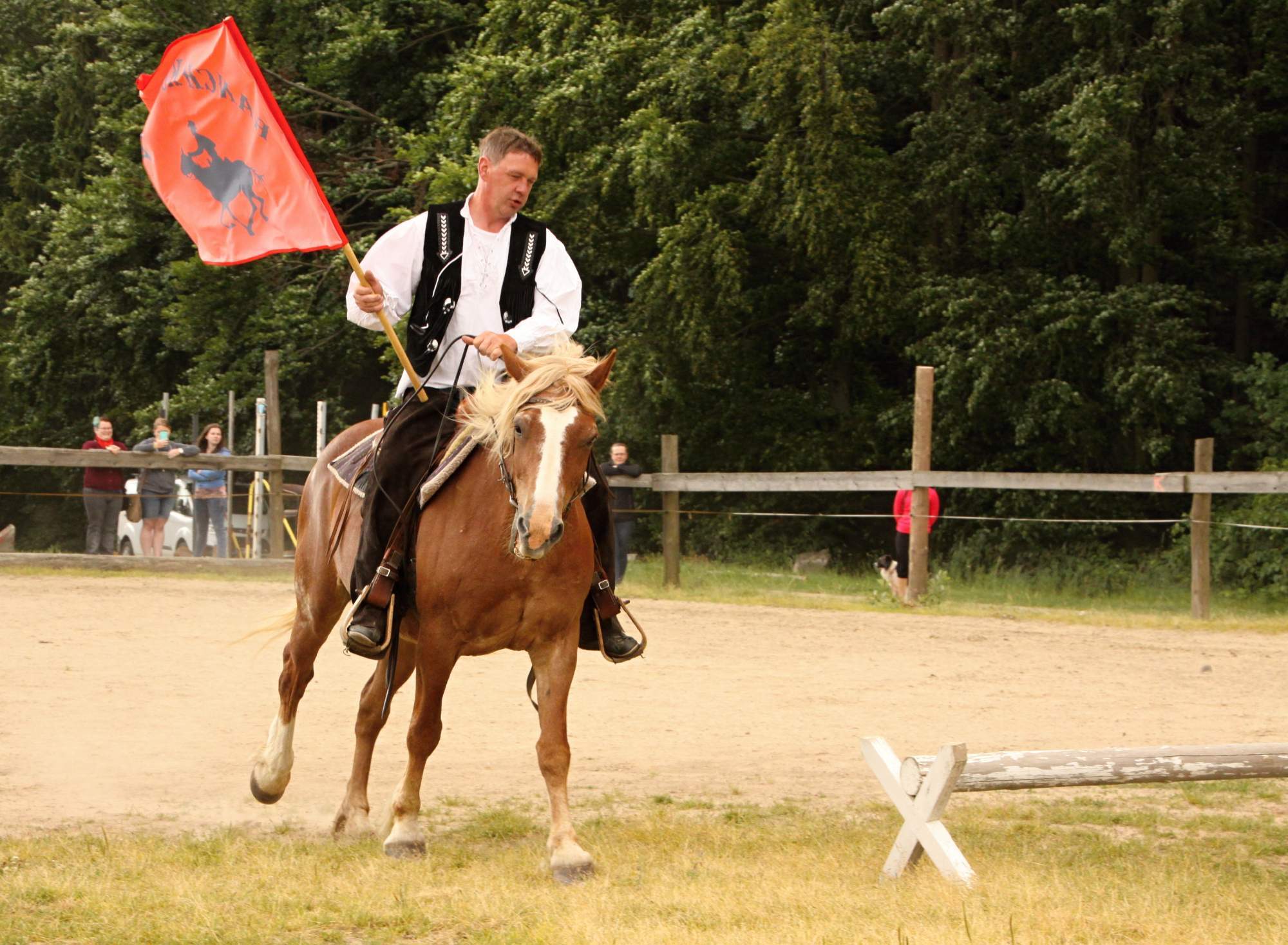 